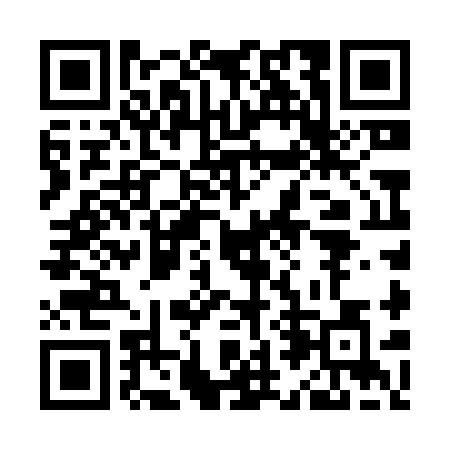 Ramadan times for Zhuozhou, ChinaMon 11 Mar 2024 - Wed 10 Apr 2024High Latitude Method: Angle Based RulePrayer Calculation Method: Muslim World LeagueAsar Calculation Method: ShafiPrayer times provided by https://www.salahtimes.comDateDayFajrSuhurSunriseDhuhrAsrIftarMaghribIsha11Mon5:055:056:3412:263:456:196:197:4312Tue5:035:036:3212:263:456:206:207:4413Wed5:015:016:3112:263:466:216:217:4514Thu5:005:006:2912:253:466:226:227:4615Fri4:584:586:2812:253:476:236:237:4716Sat4:564:566:2612:253:476:246:247:4917Sun4:554:556:2412:243:486:256:257:5018Mon4:534:536:2312:243:496:266:267:5119Tue4:514:516:2112:243:496:276:277:5220Wed4:504:506:2012:243:496:286:287:5321Thu4:484:486:1812:233:506:296:297:5422Fri4:464:466:1612:233:506:306:307:5523Sat4:444:446:1512:233:516:316:317:5624Sun4:434:436:1312:223:516:326:327:5725Mon4:414:416:1212:223:526:336:337:5926Tue4:394:396:1012:223:526:346:348:0027Wed4:374:376:0812:213:536:356:358:0128Thu4:364:366:0712:213:536:366:368:0229Fri4:344:346:0512:213:536:376:378:0330Sat4:324:326:0412:213:546:386:388:0431Sun4:304:306:0212:203:546:396:398:061Mon4:284:286:0012:203:556:406:408:072Tue4:274:275:5912:203:556:416:418:083Wed4:254:255:5712:193:556:426:428:094Thu4:234:235:5612:193:566:436:438:105Fri4:214:215:5412:193:566:446:448:126Sat4:194:195:5312:193:566:456:458:137Sun4:184:185:5112:183:576:466:468:148Mon4:164:165:4912:183:576:476:478:159Tue4:144:145:4812:183:576:486:488:1610Wed4:124:125:4612:173:586:496:498:18